Ćwiczenia do wywołania i utrwalenia głoski „CZ”Ćwiczenia artykulacyjne przed lustrem.Podróż pociągiemPewnego dnia Piotruś wraz ze swoją mamą wybrali się pociągiem do Krakowa. Piotruś był bardzo przejęty, gdyż nigdy wcześniej nie jechał pociągiem ani nawet nie był na dworcu kolejowym. Z wielkim zainteresowaniem przyglądał się więc wszystkiemu, co tam zobaczył.Najbardziej podobało mu się na dworcowej poczekalni. Była ogromna, z wielkim, szerokim dachem (podnosimy szeroki język, kładziemy go na górnych zębach). Można tam było usiąść na ławeczkach albo napić się ciepłej kawy lub herbaty (nabieramy powietrze nosem, wydychamy ustami, studzimy kawę). Najpierw jednak trzeba kupić bilet. Piotruś wraz z mamą ustawił się w kolejce do kasy. Niestety, kolejka była długa, więc Piotruś, aby się nie nudzić, liczył osoby stojące przed nim w kolejce (dotykamy językiem wszystkich górnych zębów). Część ze stojących osób miała ze sobą walizki na kółkach, Piotruś więc też je policzył (dotykamy językiem wszystkich zębów na dole). Wreszcie podróżnicy dotarli do kasy i kupili bilety. Pociąg miał odjeżdżać dopiero za 30 minut, mama zdecydowała więc, że napije się kawy, a Piotrusiowi kupi duży kubek pysznej gorącej czekolady. Piotruś był zachwycony tym pomysłem i niedługo potem popijał już przepyszny napój, który zostawił brązowy ślad na jego górnej wardze. Chłopiec jednak nie przejmował się tym, tylko wszystko dokładnie zlizywał (oblizujemy językiem górną wargę). Kropla czekolady znalazła się nawet najego nosie! (próbujemy językiem dotknąć nosa). Tutaj pomocna okazała się mama, która wyczyściła nosek synka chusteczką (podnosimy język do podniebienia, czyścimy je językiem tak jak chusteczką).Wreszcie przyszedł odpowiedni czas i mama wraz z Piotrusiem udali się na peron. Kiedy pociąg przyjechał, wsiedli do wagonu, a pan konduktor pomógł mamie Piotrusia położyć walizkę na półkę nad siedzeniami („wkładamy walizkę”, podnosząc szeroki język za górne zęby). Chłopiec wręczył mu bilety i chwilę później pociąg mknął już po szynach, wydając z siebie głośne stukanie: czczczczczczcz… (układamy usta w kółeczko, podnosimy szeroki język do wałka dziąsłowego, uderzamy nim kilkakrotnie, wypowiadając głoskę cz). Piotruś wygodnie usiadł w miękkim fotelu (układamy język w łódeczkę) i podziwiał z okna pociągu krajobraz. Po drodze widział zielone, szerokie łąki (kładziemy szeroki, płaski język na dolnej wardze i zębach), a czasem wąskie rzeczki i strumyki (rysujemy językiem falistą linię na podniebieniu jak płynącą rzeczkę). Podróż minęła im bardzo szybko i przyjemnie. Kiedy Piotruś wysiadł z pociągu, był bardzo zadowolony (uśmiechamy się szeroko). Cieszył się, że dotarli wraz z mamą na miejsce, jednak nie mógł się doczekać kolejnej przejażdżki pociągiem.Wymawiamy sylaby z głoską „CZ” (Usta okrągłe, język ułożony na wałku dziąsłowym tak jak przy sz i ż)CZA     CZO   CZU   CZE    CZY  ACZ     OCZ     UCZ    ECZ    YCZACZA   OCZA    UCZA    ECZA    YCZAACZO    OCZO    UCZO    ECZO    YCZOACZE    OCZE    UCZE     ECZE    YCZEACZY    OCZY    UCZY    ECZY   YCZYACZU   OCZU    UCZU    ECZU    YCZUWymawiamy słowa z głoską „CZ” Bierzemy kartkę i kredkę, gdy poprawnie wymówisz głoskę cz w wyrazie narysuj słoneczko. Policz ile masz słoneczek?czapka, czekolada, czołg, czoło, czupryna, czapla.kaczka, paczka, taczka, teczka, doniczka, kuleczka.bicz, siłacz, królewicz, klucz, płacz, warkocz, bogacz.4.Powtórz zwroty:Mleczna czekoladaPomarańczowa włóczkaKawałeczek bułeczkiButeleczka mleczka5.Powtórz zdania i narysuj do nich obrazki. Zaznacz na czerwono głoskę cz.CZAREK MA MLECZKO W CZERWONYM KUBECZKU.CZAROWNIK WYCZAROWAŁ UROCZĄ KACZKĘ.CZERWONE BIEDRONECZKI MAJA CZARNE KROPECZKI.6. Powtórz wierszyki:CZAPLIM KROKIEM CZAPLA KROCZYCZEK-CZEK KRZYCZYCZŁAP, CZŁAP CZŁAPIEMAŁE RYBKI SZYBKO ŁAPIEMAŁA CZAPLA MRUCZY MAMIE,CHYBA UMIEM RYMOWANIE:ACZA – KACZAOCZO – UROCZOECZE – MECZEUCZU – KLUCZUYCZY – BYCZYĘCZĘ – MĘCZĘĄCZĄ – ŁĄCZĄJEDEN, DWA, TRZY,I RYMUJ TY!7. Rozwiąż zagadkiCóż to za garnuszek postawię na gazieBy gotować wodę dla mamy na kawę?  (czajnik)Jesienią i zimą na Twojej głowie.Jest potrzebna, każdy to powie.Bo kiedy wieje i śnieżek prószy,nie zmarzną już Twoje uszy.   (czapka)Ma tylko jedno koło na przedzie.Złapiesz za rączki,popchniesz, pojedziesz!   (taczka)8. Zakręć ruletką. Skopiuj link do ruletki. Powtarzaj zdania.https://wordwall.net/pl/resource/1048183/terapia-logopedyczna/utrwalamy-cz-w-zdaniach9. Różnicujemy głoskę cz, c. Wytnij cukierki, powiedz co na nich jest i włóż do odpowiedniego koszyka. Postaraj się dokładnie wymówić głoskę cz, c.Miłej zabawy!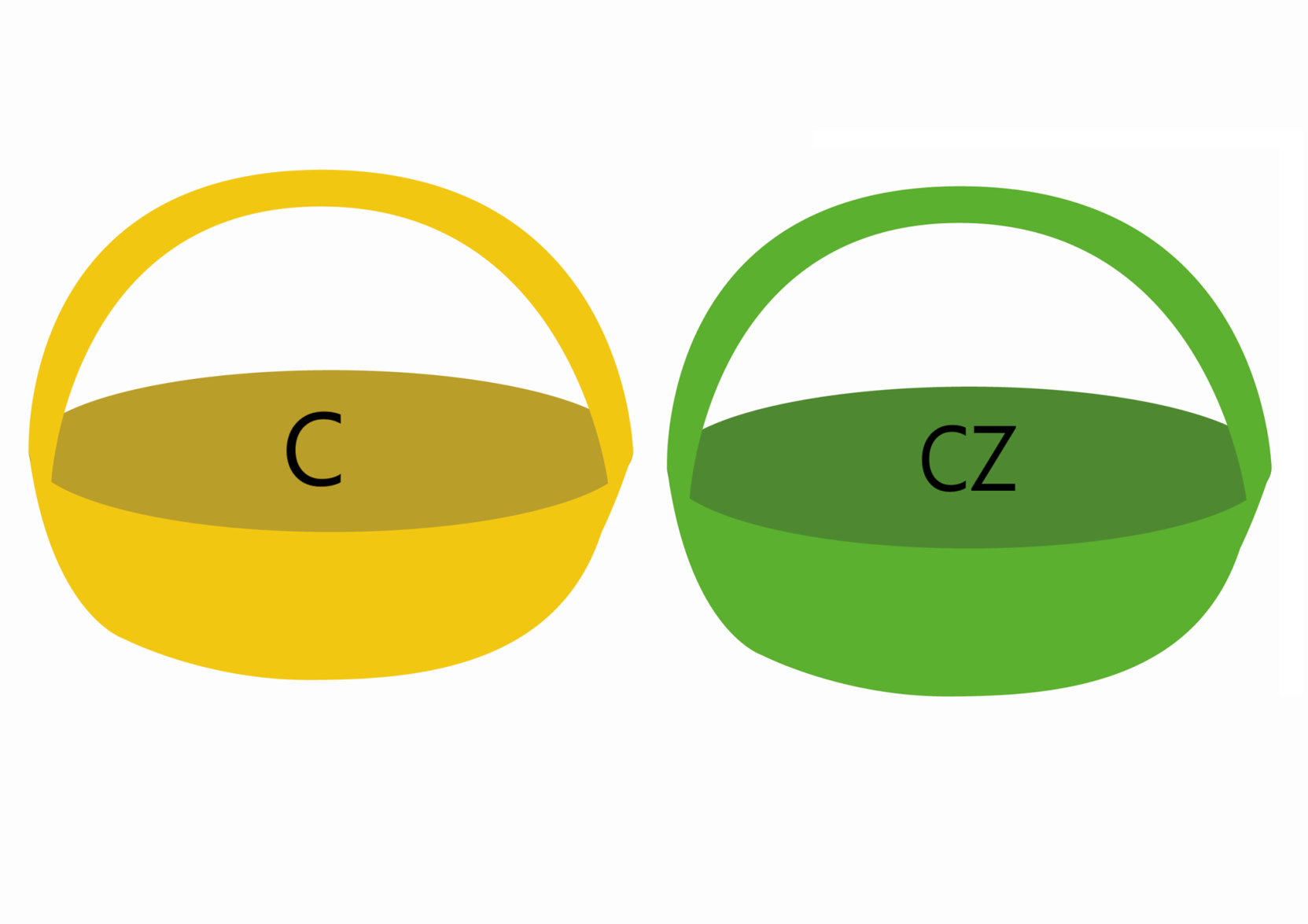 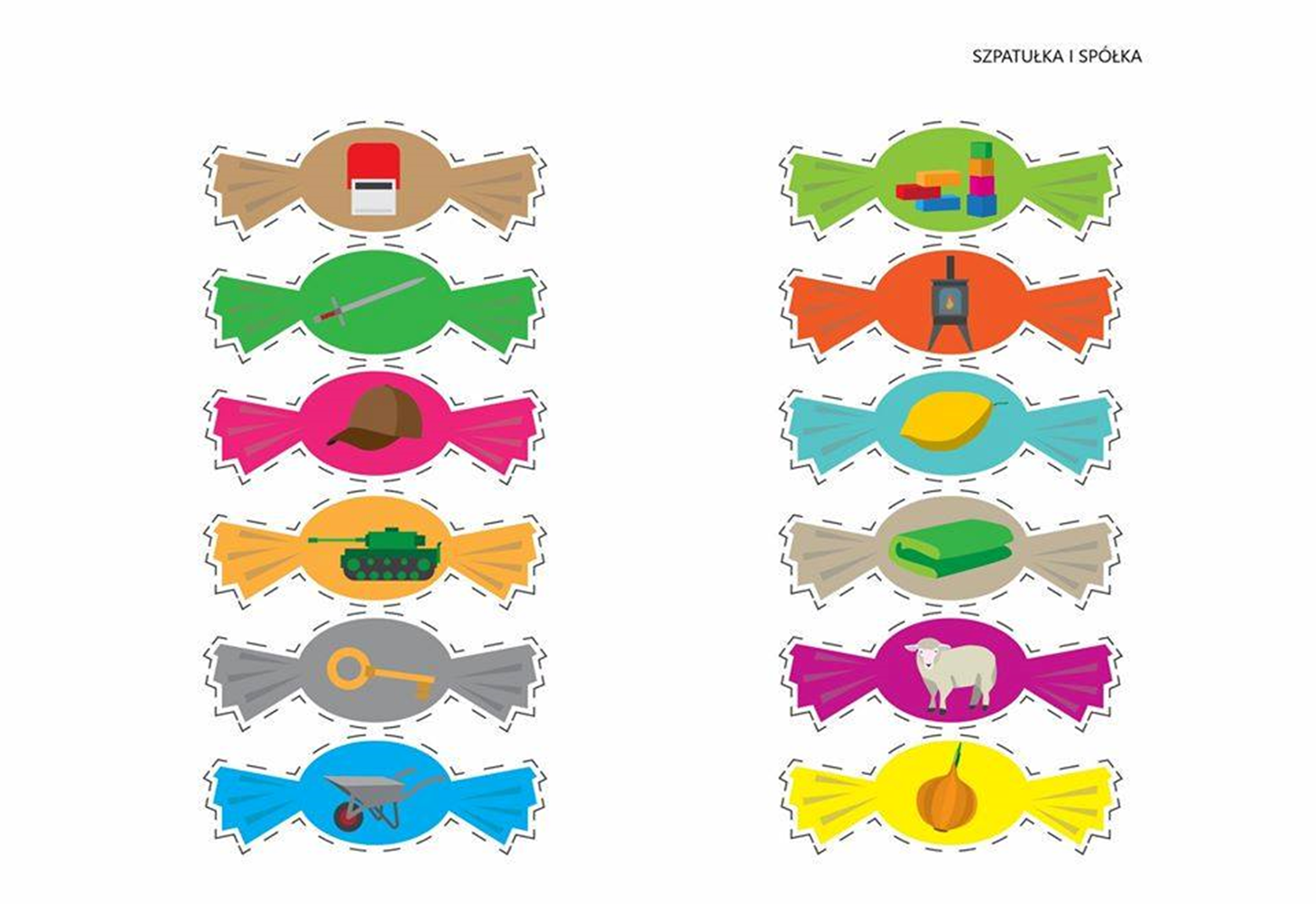 